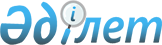 Науырзым ауданы бойынша шетелдіктер үшін туристік жарна мөлшерлемелерін бекіту туралы
					
			Күшін жойған
			
			
		
					Қостанай облысы Науырзым ауданы мәслихатының 2023 жылғы 10 қазандағы № 43 шешімі. Қостанай облысының Әділет департаментінде 2023 жылғы 31 қазанда № 10072 болып тіркелді. Күші жойылды - Қостанай облысы Науырзым ауданы мәслихатының 2024 жылғы 20 наурыздағы № 98 шешімімен
      Ескерту. Күші жойылды - Қостанай облысы Науырзым ауданы мәслихатының 20.03.2024 № 98 шешімімен (алғашқы ресми жарияланған күнінен кейін күнтізбелік он күн өткен соң қолданысқа енгізілсін).
      "Қазақстан Республикасындағы жергілікті мемлекеттік басқару және өзін-өзі басқару туралы" Қазақстан Республикасы Заңының 6-бабы 2-10 тармағына, "Құқықтық актілер туралы" Қазақстан Республикасы Заңының 27-бабына, "Шетелдіктер үшін туристік жарнаны төлеу қағидаларын бекіту туралы" Қазақстан Республикасы Мәдениет және спорт министрінің 2023 жылғы 14 шiлдедегi № 181 (Нормативтік құқықтық актілерді мемлекеттік тіркеу тізілімінде № 33110 болып тіркелген) бұйрығына сәйкес, Науырзым аудандық мәслихаты ШЕШІМ ҚАБЫЛДАДЫ:
      1. Туристерді орналастыру орындарындағы шетелдіктер үшін туристік жарнаның мөлшерлемелері айлық есептік көрсеткіштің 0,2 (нөл бүтін оннан екі) мөлшерінде бекітілсін.
      2. Қостанай облысы Науырзым аудандық мәслихатының 2023 жылғы 7 сәуірдегі № 9 "Науырзым ауданы бойынша шетелдіктер үшін 2023 жылға арналған туристік жарна мөлшерлемелерін бекіту туралы" (нормативтік құқықтық актілерді мемлекеттік тіркеу тізілімінде № 9952 болып тіркелген) шешімінің күші жойылды деп танылсын.
      3. Осы шешім оның алғашқы ресми жарияланған күнінен кейін күнтізбелік он күн өткен соң қолданысқа енгізілсін.
					© 2012. Қазақстан Республикасы Әділет министрлігінің «Қазақстан Республикасының Заңнама және құқықтық ақпарат институты» ШЖҚ РМК
				
      Аудандық мәслихаттың төрайымы 

Г. Абенова
